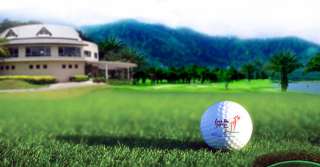 Golf Tour Package Itinerary for the Southern Thailand Golf, Tour & Spa Resort PackageThis golf tour package can be customized according to your preferences.Day 1 - Arrival Arrive at Phuket Airport and transfer to hotelDay 2 - Golf at Loch Palm Golf Club
Golf at Loch Palm Golf Club (a local long-time favorite for its unique, fun & fair design). 

Day 3 - Sightseeing Half day Island Highlights tourDay 4 - Golf at Blue Canyon Country Club, Lakes Course
Golf at Blue Canyon Country Club, Lakes Course (excellent layout with the best finishing holes in Phuket). 

Day 5 - Spa Treatment Spa treatment at Kalima SpaDay 6 - Golf at Red Mountain Golf Club
Golf at Red Mountain Golf Club (Phuket's most exciting course; dramatic scenery and great golf). 

Day 7 - Transfer Leave your hotel and transfer to Racha KiriDay 8 - Golf at Rajjaprabha Dam Golf Course
Golf at Rajjaprabha Dam Golf Course (one of Thailand's most scenic courses). 

Day 9 - Spa Treatment Spa treatment at Racha Kiri SpaDay 10 - Departure Transfer from hotel to Phuket Airport for DepartureStart Location : PhuketTour Length : 10 Days (Length can be adjusted)Price from : 75,500Inclusions :accommodation with daily breakfastall green fees1 caddy per golfer at each golf course (compulsory)riding cart at Red Mountain (compulsory)airport transfers (arrival & departure)half day island tourKhao Sok National Park Tourspa treatment at Racha Kiri Resortspa treatment at Kalima Spaall transfers to the golf courses and returntransfer from Phuket to Kha Nomtransfers by private VIP touring van or coach including drinking waterlocal knowledge, expertise, suggestions, and support throughout tripgolf hotlineall taxes and service chargesExclusions :International airfarePersonal items, drinks, and gratuitiesRecommended Hotels :Extra Info :  Please, note that we have numerous villas and golf resorts available that can be easily combined with this suggested Phuket golf holiday package.